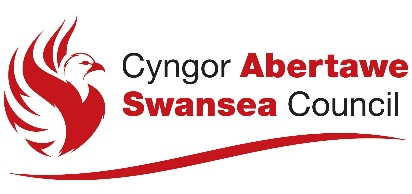 Consent of individual to being specified as premises supervisorI      [full name of prospective premises supervisor]of      [home address of prospective premises supervisor]hereby confirm that I give my consent to be specified as the designated premises supervisor in relation to the application for [type of application]by      [name of applicant]relating to a premises licence number                  	        [number of existing licence, if any]for      [name and address of premises to which the application relates]and any premises licence to be granted or varied in respect of this application made by[name of applicant]concerning the supply of alcohol at      [name and address of premises to which application relates]I also confirm that I am applying for, intend to apply for or currently hold a personal licence, details of which I set out below. Personal licence number      			   [insert personal licence number, if any]Personal licence issuing authority      [insert name and address and telephone number of personal licence issuing authority, if any]Signed      Name (please print)	     Date	     Swansea Council is the data controller for the personal information you provide on this form. We are collecting this information as part of our obligation under Licensing Act 2003. Your information will be used to help us fulfil our legal obligation and will not be used for any other purpose. We will not share your data with third parties unless we are required or permitted to do so by law.Data protection law describes the legal basis for our processing your data as necessary for compliance with a legal obligation. For further information about how Swansea Council uses your personal data, including your rights as a data subject, please see our corporate privacy notice on our website (www.swansea.gov.uk/privacynotice).